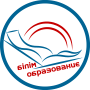 ПАВЛОДАР ҚАЛАСЫ БІЛІМ БЕРУ БӨЛІМІ ӘДІСТЕМЕЛІК КАБИНЕТ                                                               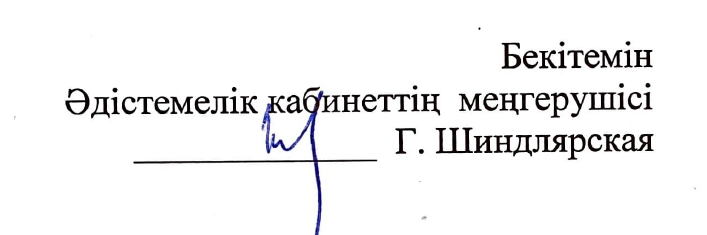 ҚАЛАЛЫҚ  ПЕДАГОГ –ЛОГОПЕДТЕРДЫҢ                          СЕМИНАР – ПРАКТИКУМНЫҢ БАҒДАРЛАМАСЫпрограмма городского семинара – практикума учителей -логопедов- психологов Өткізу күні: 21  қазан 2022 жылӨткізу уақыты: 14:30 -17.30№26 ЖОММодератор: Нұрахметова Шолпан Сәменқызы, әдіскер  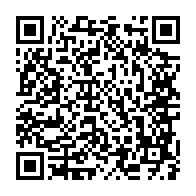 №УақытыБаяндама тақырыбыБаяндамашының аты-жөні114.30-14.35Повышение профессионального роста и компетенций учителей - логопедовНурахметова Шолпан Саменовна, методист отдела образования214.35-15.35«Заполнение речевой карты на ребёнка с нарушением речи»Прокопенко Т.М., учитель-логопед КГУ СОШ №15Карпова Л.А., учитель-логопед КГУ СОШ №34 315.35-16.55«Перспективное, тематическое и поурочное планирование учебного материала»Пшенко Ю.А., руководитель МО учителей-логопедов, учитель-логопед  КГУ СОШ №26Кошельник Е.В. , учитель-логопед КГУ СОШ №39414.35-16.55Мемлекеттік тілде мектеп логопедінің құжаттарын рәсімдеуШаханова М.К., учитель-логопед КГУ СОШ №12  Жумашева А.К., учитель-логопед КГУ СОШ №24  516.55- 17.15РефлексияНурахметова Ш.С.